АМАНАКСКИЕ                                             Распространяется    бесплатноВЕСТИ 09 апреля  2021г                                                                                                                                                              №23(4449) ОФИЦИАЛЬНОИнформационный вестник Собрания представителей сельского поселения Старый Аманак муниципального района Похвистневский Самарской областиРОССИЙСКАЯ ФЕДЕРАЦИЯ     АДМИНИСТРАЦИЯСЕЛЬСКОГО ПОСЕЛЕНИЯ       Старый АманакМУНИЦИПАЛЬНОГО РАЙОНА       ПОХВИСТНЕВСКИЙ   САМАРСКОЙ ОБЛАСТИ   П О С Т А Н О В Л Е Н И Е             08.04.2021 год   №29бО внесении изменений в Постановление Администрации сельского поселения Старый Аманак муниципального района Похвистневский Самарской области от 30.12.2020 года № 121 «Об утверждении реестра имущества муниципальной казны сельского поселения Старый Аманак муниципального района Похвистневский Самарской области»             В соответствии с п.5. ст. 51 Федерального закона от 06.10.2003 № 131-ФЗ «Об  общих принципах организации местного самоуправления в Российской Федерации», Положением «О муниципальной казне сельского поселения Старый Аманак муниципального района Похвистневский Самарской области», утвержденного Решением Собрания представителей сельского поселения Старый Аманак от 29.12.2008 № 94А, руководствуясь Уставом сельского поселения Старый Аманак муниципального района Похвистневский Самарской области, Администрация сельского поселения Старый Аманак муниципального района Похвистневский Самарской областиП О С Т А Н О В Л Я Е Т:1. Внести следующие изменения в Постановление Администрации сельского поселения Старый Аманак  муниципального района Похвистневский Самарской области от 30.12.2020 года № 121 «Об утверждении реестра имущества муниципальной казны сельского поселения Старый Аманак  муниципального района Похвистневский Самарской области»:Реестр имущества муниципальной казны сельского поселения Старый Аманак  муниципального района Похвистневский Самарской области                       (Приложение 1) изложить в следующей редакции:2. Опубликовать настоящее Постановление в газете «Аманакские Вести» и разместить на официальном сайте Администрации сельского поселения Старый Аманак в сети Интернет.3. Настоящее Постановление вступает в силу со дня его подписания.      Глава поселения                                                                   Т.А.Ефремова РОССИЙСКАЯ ФЕДЕРАЦИЯ   АДМИНИСТРАЦИЯСЕЛЬСКОГО ПОСЕЛЕНИЯ         СТАРЫЙ АМАНАКМУНИЦИПАЛЬНОГО РАЙОНА        ПОХВИСТНЕВСКИЙ     САМАРСКОЙ ОБЛАСТИП О С Т А Н О В Л Е Н И Е                 09.04.2021 г№ 30О внесении изменений в Постановление от 12.08.2016 г.  № 25 «Об утверждении Программы комплексного развития систем транспортной инфраструктуры сельского поселения Старый Аманак 	муниципального района Похвистневский Самарской области на 2016-2026 годы»На основании решения Собрания представителей сельского поселения Старый Аманак муниципального района Похвистневский Самарской области от 28.01.2016г. №25 «О направлении средств выделенных сельскому поселению Старый Аманак  из муниципального дорожного фонда на 2016 год», от 13.01.2017г. №34 «О направлении средств выделенных сельскому поселению Старый Аманак из муниципального дорожного фонда на 2017 год», от 23.10.2018 г. № 97 «О направлении средств выделенных сельскому поселению Старый Аманак из муниципального дорожного фонда на 2018 год», от 12.04.2019 г. № 110 «О направлении средств выделенных сельскому поселению Старый Аманак из муниципального дорожного фонда на 2019 год», от 18.03.2020 г. № 124 «О направлении средств выделенных сельскому поселению Старый Аманак из муниципального дорожного фонда на 2020 год», руководствуясь Уставом сельского поселения Старый Аманак муниципального района Похвистневский Самарской области, Администрация сельского поселения Старый Аманак муниципального района Похвистневский Самарской областиПОСТАНОВЛЯЕТ:1. Внести следующие изменения в Постановление от 12.08.2016г. № 25 «Об утверждении Программы комплексного развития систем транспортной инфраструктуры сельского поселения Старый Аманак муниципального района Похвистневский Самарской области на 2016-2026 годы»:1.1. В разделе «1. ПАСПОРТ ПРОГРАММЫ» строку «Объемы требуемых капитальных вложений» изложить в следующей редакции:1.2. В разделе «6. Оценка объемов и источников финансирования мероприятий развития транспортной инфраструктуры сельского поселения Старый Аманак.» таблицу «Таблица Распределение объёма инвестиций на период реализации ПТР сельского поселения Старый Аманак, млн. руб.» изложить в следующей редакции:Таблица Распределение объёма инвестиций на период реализации ПТР сельского поселения Старый Аманак, руб.
1.3. В разделе «3. Прогноз транспортного спроса, изменения объемов и характера передвижения населения и перевозов груза на территории сельского поселения Старый Аманак» таблицу «ПРОГРАММА ИНВЕСТИЦИОННЫХ ПРОЕКТОВ ОБЕСПЕЧИВАЮЩИХ ДОСТИЖЕНИЕ ЦЕЛЕВЫХ ПОКАЗАТЕЛЕЙ» изложить в следующей редакции»:ПРОГРАММА ИНВЕСТИЦИОННЫХ ПРОЕКТОВ, ОБЕСПЕЧИВАЮЩИХ ДОСТИЖЕНИЕ ЦЕЛЕВЫХ ПОКАЗАТЕЛЕЙПрограмма инвестиционных проектов  улично – дорожной сети сельского поселения Старый Аманак2. Опубликовать настоящее Постановление в газете «Аманакские Вести» и на официальном сайте Администрации сельского поселения Старый Аманак в сети Интернет.3.Контроль за исполнением настоящего Постановления оставляю за собой.4.Настоящее постановление вступает в силу с момента его официального опубликования.                                      Глава     поселения                                                                      Т.А.ЕфремовПриём граждан по личным вопросам в ПодбельскеИсполняющий обязанности Похвистневского межрайонного прокурора младший советник юстиции Дмитрий Владимирович Белов и начальник МО МВД России "Похвистневский" подполковник полиции Юра Рутикович Алекян провели приём граждан по личным вопросам в Администрации сельского поселения Подбельск Похвистневского района.Все жители села, которые пришли на приём, получили от руководителей Похвистневской межрайонной прокуратуры и территориального отдела внутренних дел правовые ответы на интересующие вопросы. В ходе беседы гражданам доводилась информация о телефонных мошенниках и разъяснялись способы защиты от их преступной деятельности.Прокуратура и полиция напоминает, что с развитием информационно-телекоммуникационных технологий, злоумышленники изобретают новые схемы отъёма у граждан денежных средств. Каждый из нас может лишиться своих накоплений, не только разговаривая по телефону с абонентами с номерами, с кодами 495, 499, но и общаясь через сообщения в социальных сетях и мессенджерах. В настоящее время преступники активно используют сервисы подмены номеров. Поэтому не стоит доверять номерам, типа 900, которые вы видите на дисплее вашего. Помните, сотрудники банков не звонят!Крупные компенсации за ранее проданные товары не надлежащего качества, баснословные выигрыши, ошибочно переведённые денежные средства при покупке товаров с сайтов бесплатных объявлений и другие предложения по телефону и Интернет-сети могут быть не безопасными. Чтобы не попасться на уловки мошенников – не отвечайте на незнакомые номера!Важно не только самим помнить о простых правилах безопасности, но и напоминать о них своим пожилым родственникам, которые из-за своей доверчивости, больше всех подвержены действиям мошенников! Будьте бдительны!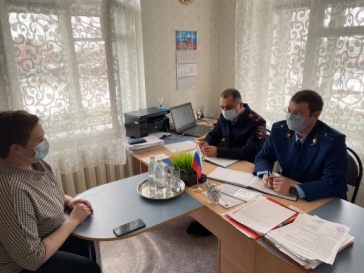 Объемы требуемых капитальных вложенийФинансовое обеспечение мероприятий Программы осуществляется за счет  средств бюджета сельского поселения в рамках муниципальных  программ. Для выполнения  мероприятий Программы необходимо          39,32 млн.рублей, в том числе:в 2016 году – 21,48 млн.рублейв 2017 году – 1,55 млн.рублей;в 2018 году – 2,17 млн.рублей;в 2019 году – 3,97 млн.рублей;в 2020году– 5,04 млн.рублей;в 2021году– 1,01 млн.рублей;в 2023-2026 годах –  4,1  млн.рублей.Финансирование из бюджета МО ежегодно уточняется при формировании бюджета на очередной финансовый год. Показатели финансирования подлежат уточнению с учетом разработанной проектно-сметной документации и фактического выделения средств из бюджетов всех уровней.№Виды услугИнвестиции на реализацию программыИнвестиции на реализацию программыИнвестиции на реализацию программыИнвестиции на реализацию программыИнвестиции на реализацию программыИнвестиции на реализацию программыИнвестиции на реализацию программыИнвестиции на реализацию программыИнвестиции на реализацию программы№Виды услуг201620172018201920202021 20222023-2026всего1Ремонт дорогсетидорожной 21,481,552,173,975,041,012,02,139,322Проектирование дорог0000000003Строительство дорог000000000№№Наименование муниципального образованияНаименование муниципального образованияНаименование населенного пунктаНаименование автодороги (улицы)Объем капитальных вложений по годам,  млн.рублей Объем капитальных вложений по годам,  млн.рублей Объем капитальных вложений по годам,  млн.рублей Объем капитальных вложений по годам,  млн.рублей Объем капитальных вложений по годам,  млн.рублей Объем капитальных вложений по годам,  млн.рублей Объем капитальных вложений по годам,  млн.рублей Объем капитальных вложений по годам,  млн.рублей №№Наименование муниципального образованияНаименование муниципального образованияНаименование населенного пунктаНаименование автодороги (улицы)Всего2016201720182019202020212022-20261122345 6789101112Ремонт дорог местного значенияРемонт дорог местного значенияРемонт дорог местного значенияРемонт дорог местного значенияРемонт дорог местного значенияРемонт дорог местного значенияРемонт дорог местного значенияРемонт дорог местного значенияРемонт дорог местного значенияРемонт дорог местного значенияРемонт дорог местного значенияРемонт дорог местного значенияРемонт дорог местного значенияСельское поселение Старый Аманакс. Старый АманакРемонт улично-дор.сети в с.С.Аманак по ул.Ленина протяженность 2179 ширина ул. Шулайкина  протяженность 1350м ширина Ул.Центральная протяженность  ширина 20,36620,3660Сельское поселение Старый Аманакс. Старый АманакЯмочный ремонт, ул. Ленина — от дома № 2а до дома № 117 Протяженность 2200мЯмочный  ремонт, ул. Шулайкина Протяженность 850м0,7150,715Сельское поселение Старый Аманакс. Старый АманакКапитальный ремонт автомобильной дороги ул.Центральная от центра (пересечение с ул.Ленина ) до д.№67 в с.Старый Аманак сельского поселения Старый Аманак муниципального района Похвистневский Самрской области протяженность – .0,40,4Сельское поселение Старый Аманакс. Старый АманакРемонт автомобильной дороги от ул.Ленина в с.Старый Аманак от дома №2а до дома №117 сельского поселения Старый Аманак муниципального района Похвистневский Самрской области полощадь 0,99750,9975 Сельское поселение Старый Аманакс. Старый АманакРемонт автомобильной дороги от ул.Садовая  в с.Старый Аманак от дома №24 до дома №59 сельского поселения Старый Аманак муниципального района Похвистневский Самрской области полощадь  шир 0,55160,5516 Сельское поселение Старый Аманакс.Новый АманакРемонт автомобильной дороги   укрепление обочин ул.Центральная в с. Новый Аманак сельского поселения Старый Аманак муниципального района Похвистневский Самрской области   полощадь 0,08250,0825Сельское поселение Старый Аманакс.Новый АманакРемонт автомобильной дороги  Н.Аманак ул. Центральная в с.Старый Аманак сельского поселения Старый Аманак муниципального района Похвистневский Самрской области   полощадь 2,08502,0850Сельское поселение Старый Аманакс. Старый Аманак Ремонт автомобильной дороги от ул.Садовая до  ул.Ленина в с.Старый Аманак сельского поселения Старый Аманак муниципального района Похвистневский Самрской области.1,08781,087811Сельское поселение Старый Аманакс. Старый Аманак Ремонт автомобильной дороги от ул.Садовая до  ул.Ленина в с.Старый Аманак сельского поселения Старый Аманак муниципального района Похвистневский Самрской области протяженность – .2,87752,877522Сельское поселение Старый Аманакс. Старый Аманак Ремонт автомобильной дороги  ул.Садовая  от д.№45 дл ул.Ленина до дома №116, ширина 4,5мв с.Старый Аманак сельского поселения Старый Аманак муниципального района Похвистневский Самрской области протяженность – .ул.Садовая  от д.№4 дл ул.Ленина до дома №26, ширина 4,5мв с.Старый Аманак сельского поселения Старый Аманак муниципального района Похвистневский Самрской области протяженность – .0,83980,839833Сельское поселение Старый Аманакс. Старый Аманак Ремонт автомобильной дороги ул.Центральная  от дома №2А до дома №20 в с.Старый Аманак сельского поселения Старый Аманак муниципального района Похвистневский Самрской области протяженность – . ширина 4,5м0,18660,186644Сельское поселение Старый Аманакс. Старый Аманак Ремонт автомобильной дороги ул.Крестьянская от дома №2 до дома №18 , ширина 4,5м  в с.Старый Аманак сельского поселения Старый Аманак муниципального района Похвистневский Самрской области протяженность – .0,27990,279955Сельское поселение Старый Аманакс. Старый Аманак Ремонт автомобильной дороги ул.Советская от дома №1 до дома №96  в с.Старый Аманак сельского поселения Старый Аманак муниципального района Похвистневский Самрской области протяженность –1400,м. ,ширина 4,5м1,60941,609466Сельское поселение Старый Аманакс. Старый Аманак Ремонт автомобильной дороги по ул.Козлова в с.Старый Аманак сельского поселения Старый Аманак муниципального района Похвистневский Самрской области протяженность – .2,12732,1273(субсидии из обл. бюджета -2 093 224,0 рублей;местный бюджет – 34 037,0 руб.)44Сельское поселение Старый Аманакс. Старый АманакРемонт автомобильной дороги местного значения по по ул. Шулайкина (устройство тротуара от дома 82 до дома 104) в с. Старый Аманак сельского поселения Старый Аманак муниципального района Похвистневский Самарской областиУстройство подстилающих и выравнивающих слоев оснований из пескаУстройство оснований толщиной 12 см под тротуары из кирпичного или известнякового щебня Устройство асфальтобетонных  покрытий дорожек и тротуаров однослойных из литой мелкозернистой асфальто-бетонной смеси толщиной 3 см Установка бортовых камней бетонных1,0161 016 260,16 руб. (субсидии из обл. бюджета -1 000 000 ,00 рублей;местный бюджет – 16 260,16руб.)ИТОГО по разделу "Ремонт дорог":ИТОГО по разделу "Ремонт дорог":ИТОГО по разделу "Ремонт дорог":ИТОГО по разделу "Ремонт дорог":ИТОГО по разделу "Ремонт дорог":ИТОГО по разделу "Ремонт дорог":39,321921,4811,54912,16753,96535,0431,0164,1ИТОГО по муниципальной целевой Программе:ИТОГО по муниципальной целевой Программе:ИТОГО по муниципальной целевой Программе:ИТОГО по муниципальной целевой Программе:ИТОГО по муниципальной целевой Программе:ИТОГО по муниципальной целевой Программе:УЧРЕДИТЕЛИ: Администрация сельского поселения Старый Аманак муниципального района Похвистневский Самарской области и Собрание представителей сельского поселения Старый Аманак муниципального района Похвистневский Самарской областиИЗДАТЕЛЬ: Администрация сельского поселения Старый Аманак муниципального района Похвистневский Самарской областиАдрес: Самарская область, Похвистневский          Газета составлена и отпечатана                                                                район, село Старый Аманак, ул. Центральная       в администрации сельского поселения                                                        37 а, тел. 8(846-56) 44-5-73                                             Старый Аманак Похвистневский район                                                      Редактор                                                                                               Самарская область. Тираж 100 экз                                                      Н.А.Саушкина